รายงานการปฏิบัติราชการประจำเดือน มีนาคม 2567 ประจำปีงบประมาณ พ.ศ.2567ตม.จว.สุพรรณบุรี บก.ตม.3 	สตม.	เมื่อวันที่ 1-31 มีนาคม 2567  งานบริการคนต่างด้าว ตม.จว.สุพรรณบุรี  ปฏิบัติหน้าที่ให้บริการคนต่างด้าว   ในการขออยู่ต่อในราชอาณาจักรเป็นการชั่วคราว ขอรับการตรวจลงตราหรือเปลี่ยนประเภทการตรวจลงตรา 
ขออนุญาตเพื่อกลับเข้ามาในราชอาณาจักร แจ้งรายงานตัวคนต่างด้าวทุก 90 วัน แจ้งที่พักอาศัย ฯลฯ                 ผลการปฏิบัติปรากฏ ดังนี้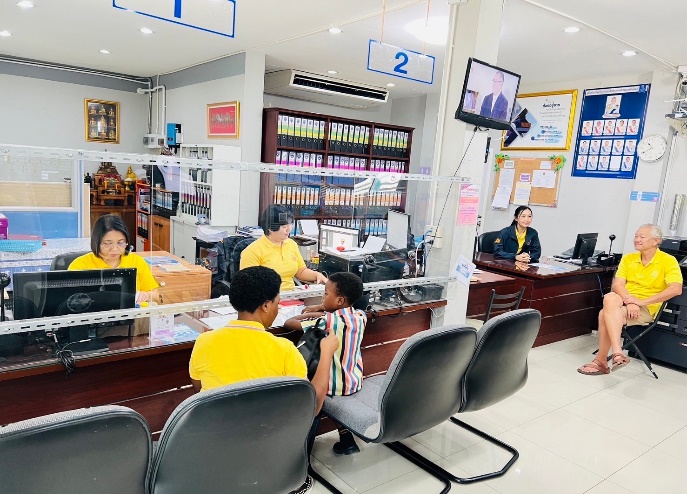 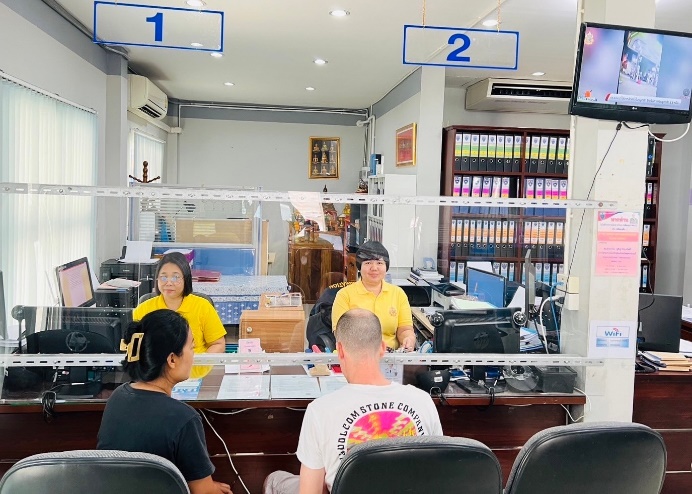 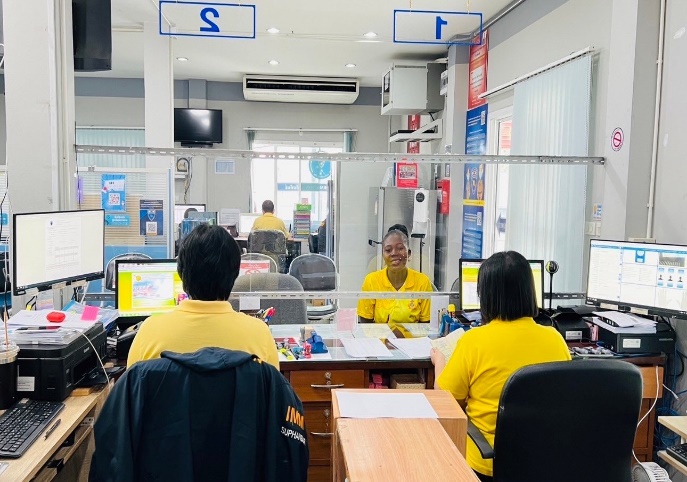 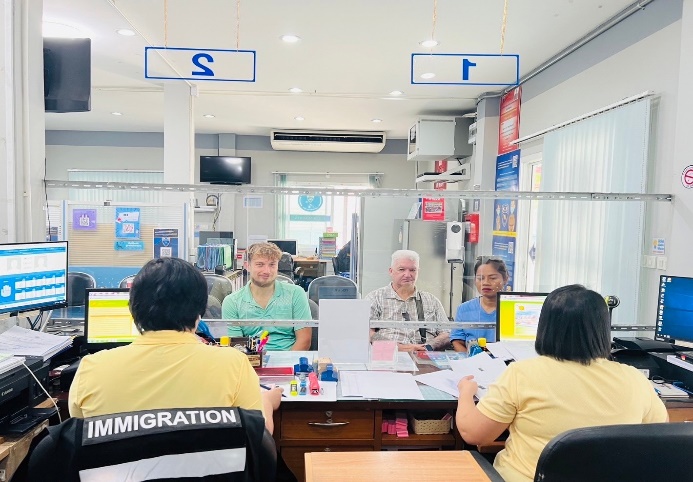 ข้อมูลเชิงสถิติรายงานการปฏิบัติราชการประจำเดือน  มีนาคม 2567 ประจำปีงบประมาณ พ.ศ.2567ข้อมูลเชิงสถิติรายงานการปฏิบัติราชการประจำเดือน  มีนาคม 2567 ประจำปีงบประมาณ พ.ศ.2567รายการจำนวน (ราย)ขออยู่ต่อในราชอาณาจักร253ขอรับ/ขอเปลี่ยนประเภทการตรวจลงตรา386ขออนุญาตเพื่อกลับเข้ามาในราชอาณาจักร118รายงานตัว 90 วัน3,785แจ้งที่พักอาศัย906รวม5,447